                                         ПРЕСС-РЕЛИЗПремастер #1914697Аипова: в Электростали ГУСТ проверил изменения в содержании после последнего визита Заместитель руководителя Главного управления содержания территорий Московской области Александр Боровков совместно с руководителем Государственной жилищной инспекции Московской области в ранге министра Ольгой Фединой, главой округа Инной Волковой и представителями управляющих организаций проинспектировали содержание дворов и коммунальной инфраструктуры в городском округе Электросталь. Инспекция посетила самые чувствительные адреса, откуда поступало наибольшее количество жалоб от жителей на портал «Добродел».- Визит представителей ГУСТ в Электросталь не случаен. Я уже посещала этот округ лично в начале июня. Жители тогда обращались по поводу работы управляющей организации ООО «Электросталь Жилкомфорт». Тогда было поручено устранить недочеты в уборке территорий. В этот раз комиссия осмотрела несколько дворов и особое внимание обращали на качество покоса, уборки территорий от мусора, смета. ГУСТ поручил представителям коммунальных служб также более оперативно отрабатывать обращения жителей по ремонту малых архитектурных форм и произвести окрашивание элементов детских игровых и спортивных площадок, - прокомментировала Руководитель Главного управления содержания территорий Московской области в ранге министра Светлана Аипова.В протокол объезда были внесены пункты об усилении работы МБУ «Благоустройство» по уборке мест общественного пользования и порубочных остатков после проведения работ по опиловке и удалению аварийных и сухостойных деревьев. Кроме того – обратить особое внимание на ремонт урн и скамеек на детских и спортивных площадках.- Было также отмечено несвоевременное устранение сотрудниками данных ответственных организаций дефектов, выявляемых нашими инспекторами через мобильное приложение АИС МДП на платформе СКПДИ на детских игровых площадках, в содержании дворовых территорий. Инспектора ГУСТ совместно с коллегами из ГЖИ будут мониторить отстающих на протяжении месяца, а далее будем анализировать ситуацию и проверим, как нас услышали, - подытожил Александр Боровков. В дополнение ко всему, МБУ «Электростальская коммунальная компания» получила поручение усилить контроль за содержанием контейнерных площадок, прилегающим к ним территориям и более качественно осуществлять подбор мусора у КП.ГУСТ проводит выездные инспекции по содержанию дворовых и общественных территорий на еженедельной основе, посещая городские округа, где наблюдается прирост обращений жителей на портале «Добродел», и предоставляет практические рекомендации, как повысить качество уборки и более оперативно реагировать на просьбы жителей.Пресс-служба Главного управления содержания территорий Московской области, почта: gustmosobl@mail.ru, cайт: https://gust.mosreg.ru https://t.me/revizorro_mohttps://vk.com/gustmo ГЛАВНОЕ  УПРАВЛЕНИЕ  ГЛАВНОЕ  УПРАВЛЕНИЕ  СОДЕРЖАНИЯ ТЕРРИТОРИЙ МОСКОВСКОЙ ОБЛАСТИСОДЕРЖАНИЯ ТЕРРИТОРИЙ МОСКОВСКОЙ ОБЛАСТИ1-км Рублёво - Успенского шоссе, д.1, корп. А, д. Раздоры,          Одинцовский г.о., Московская обл.,143082тел.: (498) 602-84-61 E-mail: gust@mosreg.ru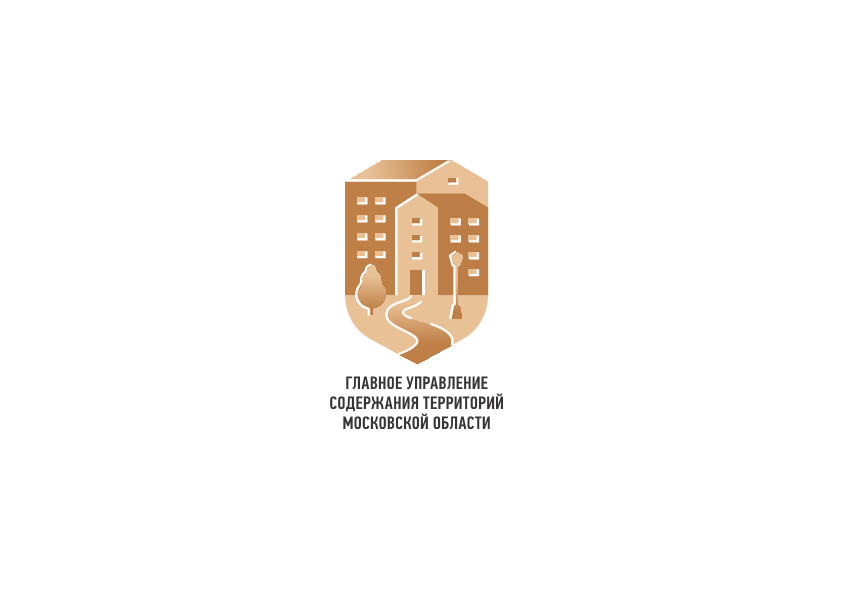 